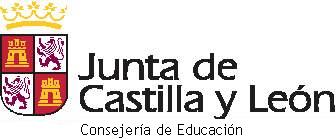 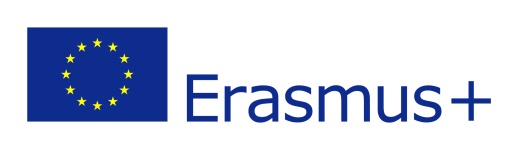 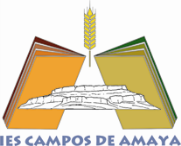 PROJECT  ERASMUS+   ΓΕΩΠΑΡΚΑΕΡΕΥΝΑ:   ΠΟΣΟ ΠΡΑΓΜΑΤΙΚΑ ΕΚΤΙΜΟΥΜΕ ΤΟ ΦΥΣΙΚΟ ΠΕΡΙΒΑΛΛΟΝ  ΚΑΙ ΤΗΝ ΠΟΛΙΤΙΣΤΙΚΗ ΜΑΣ ΚΛΗΡΟΝΟΜΙΑΠροσωπικά στοιχείαΦύλο:     ΑΝΔΡΑΣ 	   ΓΥΝΑΙΚΑΗΛΙΚΙΑ:	  10 – 18  		  18 – 35 		  35 – 65 		  πάνω από 65Τόπος κατοικίας:…………………………………………….ΤΟ  ΠΕΡΙΒΑΛΛΟΝ ΚΑΙ ΕΜΕΙΣΓνωρίζετε τι είναι «ΓΕΩΠΑΡΚΟ»      ΝΑΙ              ΟΧΙΓνωρίζετε κάποιο Γεωπάρκο;      ΝΑΙ              ΟΧΙΚάνετε ταξίδια/εκδρομές με σκοπό να γνωρίσετε μια περιοχή ιδιαίτερου φυσικού κάλλους η πολιτιστικού ενδιαφέροντος στην Ελλάδα, πχ…………………….; ΝΑΙ             ΟΧΙΌταν ταξιδεύετε τι σας ελκύει περισσότερο; Αριθμήστε κατά σειρά προτίμησης (1 το πιο ελκυστικό)   Φυτά και ζώα   Φυσικό Περιβάλλον   Μνημεία   Γαστρονομία  Σπορ και δραστηριότητες (Περπάτημα, ποδήλατο, θαλάσσια σπορ, κλπ) Μπορείτε να ονομάσετε μια περιοχή ιδιαίτερου φυσικού κάλλους στο νησί της Λέσβου; …………………………………………………………………………………………………………Γνωρίζετε κάποιο αξιόλογο γεωλογικό φαινόμενο στην περιοχή σας;                ΝΑΙ               ΟΧΙΤΟ ΝΗΣΙ ΜΑΣ Έχετε ακούσει για (Υπογραμμίστε αυτά που γνωρίζετε) Πάρκο Απολιθωμένου Δάσους Σιγρίου Νησιώπη Οροπέδιο του Ταύρου Κυκλώπεια τείχη Αποθήκας Καστανιώνας Αγιάσσου Νερόμυλοι της Λιγώνας (περιοχή Πέτρας-Βαφειού)Γράψτε τα μέρη που έχετε επισκεφτεί από αυτά που αναφέρονται στην προηγούμενη ερώτηση ……………………………………………………………………………………………………………………………………………………………………………………………………………………Έχετε ποτέ επισκεφτεί τις παραπάνω περιοχές με κάποιον φίλο ή συγγενή; Τις έχετε συστήσει σε κάποιον, επειδή τις θεωρείτε αξιόλογους τουριστικούς προορισμούς;  		 ΝΑΙ          ΟΧΙΘα παίρνατε μέρος στη διοργάνωση  δραστηριοτήτων για την προώθηση των περιοχών αυτών    		 ΝΑΙ         ΟΧΙΤΟ ΓΕΩΠΑΡΚΟ ΤΗΣ ΛΕΣΒΟΥΓνωρίζετε ότι η το νησί της Λέσβου έχει ανακηρυχθεί γεωπάρκο από την UNESCO;   ΝΑΙ         ΟΧΙΓνωρίζετε τι είναι η UNESCO;    ΝΑΙ         ΟΧΙΓνωρίζετε για τις ενέργειες που έγιναν ώστε να ανακηρυχθεί η Λέσβος ως Γεωπάρκο;    ΝΑΙ         ΟΧΙ Γνωρίζετε ποιος φορέας ανέλαβε αυτό το έργο;   ΝΑΙ         ΟΧΙΓνωρίζετε τους λόγους για τους οποίους η UNESCO ανακήρυξε όλο το νησί της Λέσβου ως ΓΕΩΠΑΡΚΟ;   ΝΑΙ        ΟΧΙΠιστεύετε ότι η ανακήρυξη της Λέσβου ως Γεωπάρκο θα επηρεάσει σημαντικά το νησί;  ΝΑΙ        ΟΧΙ7. 	Ποιους τομείς πιστεύετε ότι θα επηρεάσει;     Τουρισμό    Θέσεις εργασίας    Οικονομική ανάπτυξη    Άλλο………… Το Πειραματικό Λύκειο Μυτιλήνης σε συνεργασία με το Μουσείο Φυσικής Ιστορίας συμμετέχει στο πρόγραμμα ERASMUS+ μαζί με σχολεία της Ισπανίας, Πορτογαλίας και Γαλλίας. Ευχαριστούμε για τη συνεργασία σας 